 江苏省南通田家炳中学第二十六届校园文化艺术节    附件1  绘画、书法作品参赛信息表2019年11月     （复制、手写均有效）参加自编小报比赛、绘画比赛、书法比赛的同学，需填好此表，并牢固粘贴在作品背后。江苏省南通田家炳中学第二十六届校园文化艺术节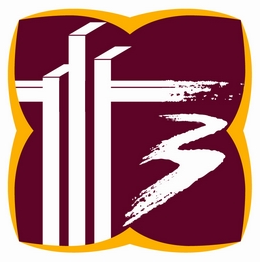 附件2  手工艺作品参赛信息表2019年11月   （复制、手写均有效）参加手工艺比赛的同学，需填好此表，并牢固粘贴在作品背后。  江苏省南通田家炳中学第二十六届校园文化艺术节附件3  摄影作品参赛信息表2019年11月参加摄影比赛，需完整填好此表，并牢固粘贴在摄影作品背后。（相片参数可从照片的“属性”—“详细信息”中获得）    江苏省南通田家炳中学第二十六届校园文化艺术节附件4   班级报名表A2019年11月25日交表纸质报名表交本部团委或东区团委，电子报名表发送到nttztwh@126.com说明:书法现场比赛，每班限报硬笔3人，软笔3人。歌手、舞蹈、器乐（架子鼓）比赛除按照通知要求外，每项每班报名人数不得超过2个。请注意报送电子表时，文档标题必须按要求设定，否则会大大增加老师的工作量。各项比赛必须在规定时间内参赛，逾期作弃权处理。本届校园文化艺术节获奖作品，恕不归还，使用权归学校所有，未获奖的作品可由学生本人到团委会领回。本届校园文化艺术节各项比赛获奖名单将在12月底公布在校团委网站主页。江苏省南通田家炳中学第二十六届校园文化艺术节附件5  班级报名表B2019年12月6日交表 纸质报名表交本部团委或东区团委，电子报名表发送到nttztwh@126.com说明:请注意报送电子表时，文档标题必须按要求设定，否则会大大增加老师的工作量。各项比赛必须在规定时间内参赛，逾期作弃权处理。本届校园文化艺术节各项比赛获奖名单将在12月底公布在校团委网站主页。附件6《沁园春·雪》作者：毛泽东北国风光，千里冰封，万里雪飘。望长城内外，惟余莽莽；大河上下，顿失滔滔。山舞银蛇，原驰蜡象，欲与天公试比高。须晴日，看红装素裹，分外妖娆。江山如此多娇，引无数英雄竞折腰。惜秦皇汉武，略输文采；唐宗宋祖，稍逊风骚。一代天骄，成吉思汗，只识弯弓射大雕。俱往矣，数风流人物，还看今朝。《满江红》宋·岳飞怒发冲冠，凭阑处，潇潇雨歇。抬望眼、仰天长啸，壮同激烈。三十功名尘与土，八千里路云和月。莫等闲、白了少年头，空悲切。靖康耻，犹未雪;臣子恨，何时灭。驾长车踏破、贺兰山缺。壮志饥餐胡虏肉，笑谈渴饮匈奴血。待从头、收拾旧山河。朝天阙。《出塞》唐·王昌龄秦时明月汉时关，万里长征人未还。但使龙城飞将在，不教胡马度阴山。《念奴娇•赤壁怀古》作者:苏轼 
大江东去，浪淘尽，千古风流人物。故垒西边，人道是，三国周郎赤壁。乱石穿空，惊涛拍岸，卷起千堆雪。江山如画，一时多少豪杰。 遥想公瑾当年，小乔初嫁了，雄姿英发。羽扇纶巾，谈笑间，樯橹灰飞烟灭。故国神游，多情应笑我，早生华发。人生如梦，一尊还酹江月。作者姓名性别出生年月班级作品类别作品标题辅导老师家长电话作者姓名性别出生年月班级作品类别作品标题辅导老师家长电话作品简介作者姓名性别出生年月班级作品类别摄影比赛摄影比赛摄影比赛作品标题辅导老师家长电话家长电话拍摄时间拍摄地点拍摄地点相机型号相片像素大小相片像素大小光圈大小作品简介（100字以内）（100字以内）（100字以内）（100字以内）（100字以内）（100字以内）（100字以内）项目班级姓名类 别作品名称2绘画比赛2绘画比赛2绘画比赛3书法比赛硬笔3书法比赛硬笔3书法比赛硬笔3书法比赛软笔3书法比赛软笔3书法比赛软笔7 演  讲7 演  讲7 演  讲8 歌  咏8 歌  咏9 舞  蹈9 舞  蹈10器乐比赛（架子鼓专场）10器乐比赛（架子鼓专场）集 体 项 目集 体 项 目集 体 项 目集 体 项 目集 体 项 目项目班级指挥指挥歌曲名1合唱1合唱个 人 项 目个 人 项 目个 人 项 目个 人 项 目个 人 项 目项目班级作者类 别作品名称4手工艺品4手工艺品4手工艺品5摄   影5摄   影5摄   影6征   文6征   文6征   文11小 品 等